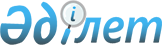 О внесении изменения в решение маслихата Есильского района Северо-Казахстанской области от 27 декабря 2017 года № 24/124 "О бюджете Покровского сельского округа Есильского района Северо-Казахстанской области на 2018-2020 годы"Решение маслихата Есильского района Северо-Казахстанской области от 7 декабря 2018 года № 33/184. Зарегистрировано Департаментом юстиции Северо-Казахстанской области 14 декабря 2018 года № 5079
      В соответствии со статьей 109-1 Бюджетного кодекса Республики Казахстан от 4 декабря 2008 года, пунктом 2-7 статьи 6 Закона Республики Казахстан от 23 января 2001 года "О местном государственном управлении и самоуправлении в Республике Казахстан", маслихат Есильского района Северо-Казахстанской области РЕШИЛ:
      1. Внести в решение маслихата Есильского района Северо-Казахстанской области от 27 декабря 2017 года № 24/124 "О бюджете Покровского сельского округа Есильского района Северо-Казахстанской области на 2018-2020 годы" (зарегистрировано в Реестре государственной регистрации нормативных правовых актов под № 4492, опубликовано 22 января 2018 года в Эталонном контрольном банке нормативных правовых актов Республики Казахстан в электронном виде) следующее изменение:
      приложение 1 к указанному решению изложить в новой редакции согласно приложению к настоящему решению.
      2. Настоящее решение вводится в действие с 1 января 2018 года. Бюджет Покровского сельского округа Есильского района Северо-Казахстанской области на 2018 год
					© 2012. РГП на ПХВ «Институт законодательства и правовой информации Республики Казахстан» Министерства юстиции Республики Казахстан
				
      Председатель 
сессии маслихата 
Есильского района 
Северо-Казахстанской области 

П. Гольцер

      Секретарь маслихата 
Есильского района 
Северо-Казахстанской области 

А. Бектасова
Приложение к решению маслихата Есильского района Северо-Казахстанской области от 7 декабря 2018 года № 33/184Приложение 1 к решению маслихата Есильского района Северо-Казахстанской области от 27 декабря 2017 года № 24/124
Категория
Класс
Подкласс
Наименование
Сумма (тысяч тенге) 2018 год
1) Доходы
13 050
1
Налоговые поступления
6 984
01
Подоходный налог
2 555
2
Индивидуальный подоходный налог
2 555
04
Налоги и собственность
4 429
1
Налог на имущество
42
3
Земельный налог
735
4
Налог на транспортные средства
3 652
2
Неналоговые поступления
0
3
Поступления от продажи основного капитала
0
4
Поступление трансфертов
6 066
02
Трансферты из вышестоящих органов государственного управления
6 066
3
Трансферты из районного (города областного значения) бюджета
6 066
Функцио-нальная группа
Админи-стратор бюджетных программ
Програ-мма
Наименование
Сумма (тысяч тенге) 2018 год
2) Затраты
13 050
01
Государственные услуги общего характера
11 839
124
Аппарат акима города районного значения, села, поселка, сельского округа
11 839
001
Услуги по обеспечению деятельности акима города районного значения, села, поселка, сельского округа
11 839
07
Жилищно-коммунальное хозяйство
335
124
Аппарат акима города районного значения, села, поселка, сельского округа
335
008
Освещение улиц в населенных пунктах
100
009
 Обеспечение санитарии населенных пунктов
235
13
Прочие
876
124
Аппарат акима города районного значения, села, поселка, сельского округа
876
040
Реализация мероприятий для решения вопросов обустройства населенных пунктов в реализацию мер по содействию экономическому развитию регионов в рамках Программы развития регионов до 2020 года
876
3) Чистое бюджетное кредитование
0
Бюджетные кредиты
0
Погашение бюджетных кредитов
0
4) Сальдо по операциям с финансовыми активами
0
Приобретение финансовых активов
0
Поступления от продажи финансовых активов государства
0
5) Дефицит (профицит) бюджета
0
6) Финансирование дефицита (использование профицита) бюджета
0
Поступление займов
0
Погашение займов
0
Используемые остатки бюджетных средств
0